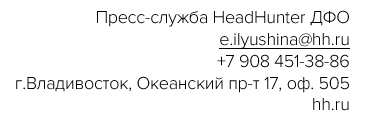 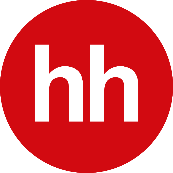 Пресс-релиз									Жители дальневосточных регионов назвали главные показатели успешности для мужчин и женщинДФО, 17 марта 2023 года. Служба исследований hh.ru, крупнейшей платформы онлайн-рекрутинга в России, провела опрос среди 1960 российских соискателей, чтобы выяснить что для них успешность. Выяснилось, что главными показателями успешности у женщин респонденты каждого из дальневосточных регионов, считают уверенность в себе и саморазвитие, а у мужчин – уход за собой и построение карьеры.Успешный мужчина & успешная женщинаВ рамках опроса дальневосточников попросили выбрать топ-5 наиболее важных показателей, которые соответствуют образу успешной женщины и успешного мужчины. В итоге ключевыми факторами успеха для женщин стали такие показатели как уверенность в себе, постоянное обучение и самосовершенствование, материальная независимость, ухоженность, высокие жизненные цели, а также их достижение. Для мужчин – уход за собой, построение карьеры, материальная независимость, самосовершенствование и лидерские качества. Среди показателей успешности для мужчин в целом по стране чаще встречаются: высокие жизненные цели, карьера, широкий круг знакомств, большой заработок, своя жилплощадь, а также собственный бизнес.Среди показателей для женщин чаще можно увидеть: уверенность в себе, постоянное обучение новому, уход за собой, уважение к другим, энергичность и позитивность, многочисленные путешествия, а также умение всё успевать.Добавим, что мнения респондентов относительно их собственной успешности разделились следующим образом: 58% жителей дальневосточных регионов считают себя успешными, ещё 30% - нет, остальные затруднились ответить. При этом среди мужчин успешными себя называют 42%, среди женщин – 44%. Не считают себя успешными 43% мужчин и 44% женщин. Интересно, что с точки зрения профессиональной принадлежности больше всех верят в свой успех высший менеджмент (66%), производственники (63%) и медики (60%). В региональном разрезе больше всего соискателей, уверенных в своей успешности, проживает в Приморском крае (69%), а вот в Москве, например, таких всего 45%.  О HeadHunter HeadHunter (hh.ru) — крупнейшая платформа онлайн-рекрутинга в России, клиентами которой являются свыше 480 тыс. компаний. Цель HeadHunter – помогать компаниям находить сотрудников, а людям – работу, и делать так, чтобы процесс поиска сотрудников и работы был быстрым и доставлял обеим сторонам только положительные впечатления. Обширная база компании содержит 63 млн резюме, а среднее дневное количество вакансий в течение 2022 г. составило свыше 870 тысяч ежемесячно. По данным SimilarWeb, hh.ru занимает третье место в мире по популярности среди порталов по поиску работы и сотрудников. HeadHunter – аккредитованная Министерством цифрового развития ИТ-компания, она включена в Реестр аккредитованных ИТ-компаний России. Показатели успешности, регионы ДФОДля женщинДля мужчинВодит собственный автомобиль12%14%Все успевает10%5%Всегда энергична и позитивна29%16%Другое2%2%Занимает руководящую должность10%23%Имеет более 1 000 подписчиков в социальных сетях0%0%Имеет свою жилплощадь11%23%Имеет семью18%17%Имеет собственный бизнес9%17%Имеет широкий круг полезных знакомств17%26%Любит готовить3%0%Материально независима46%47%Много зарабатывает20%29%Много путешествует15%8%Обладает лидерскими качествами32%44%Постоянно обучается, развивается и самосовершенствуется55%44%Ставит высокие жизненные цели и достигает их40%26%Строит карьеру20%51%Уважает окружающих и ко всем относится дружелюбно24%18%Уверена в себе62%23%Ухаживает за собой44%53%